Посткроссинг на МAAM «Мы тоже в проекте»В наше время не было интернета, не было сотовых телефонов и в детстве мы писали письма, отправляли поздравительные открытки родным и друзьям. Писать друг другу письма это так интересно, а еще приятнее получать долгожданный ответ. В наше время написание писем ушло в прошлое и люди обмениваются короткими смс, сообщениями в социальных сетях или звонком по телефону. Читая страницы на МААМе (международный образовательный портал) я узнала о проекте "Посткроссинг, или Дружат дети на МAAM", созданный пользователями МААМ для обмена письмами, почтовыми открытками и рисунками. Это напомнило мое детство и  мне тоже захотелось принять участие в этом проекте. Я написала о своем желании. И вот 13 марта мы получили первое письмо из Саратовской области с. Комсомольское. Хотя детки небольшие у меня вторая младшая группа от 3-4лет, но дети с замиранием в сердце слушали, когда я читала письмо. Это письмо настоящее не от выдуманных героев из сказки. Мы получили подарки от детей старшей группы «Капитошка» и они нам очень понравились особенно раскраски. Дети выслали свои работы про космос, открытку с приветом от «капитошки», поделки собачки оригами и кукол на ложках, которых мы поселили в свой театральный уголок. А еще две раскраски. Раскраски, конечно пришлось откопировать, так чтобы хватило всем. Дети с большим удовольствием раскрашивали раскраски в свободной деятельности. Теперь мы собираемся написать ответ в с. Комсомольское и выслать свои подарки детям старшей группы «Капитошка». Хорошо, что есть люди, которых мы можем назвать друзьями. Это замечательно, что мы нашли возможность общаться и дружить, несмотря на расстояния! Пишите письма друзья!Лушникова М.В. – воспитатель МКДОУ «Детского сада «Рябинушка»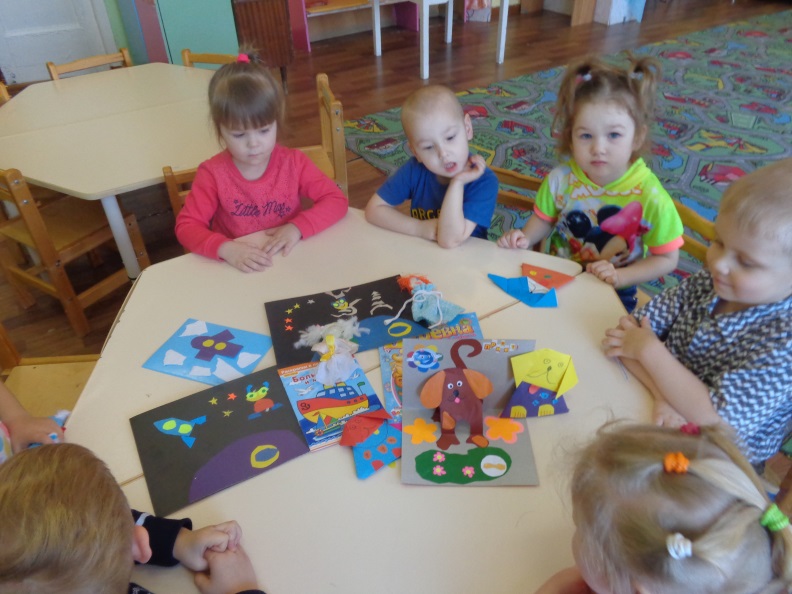 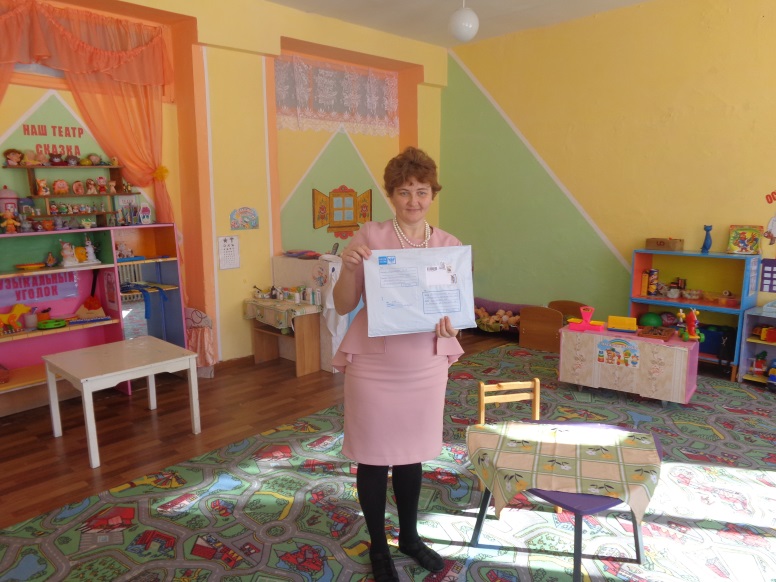 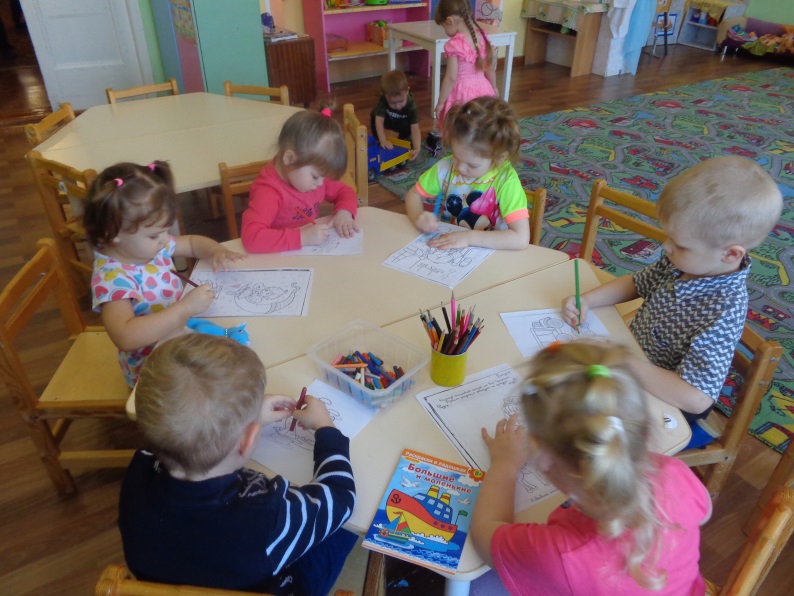 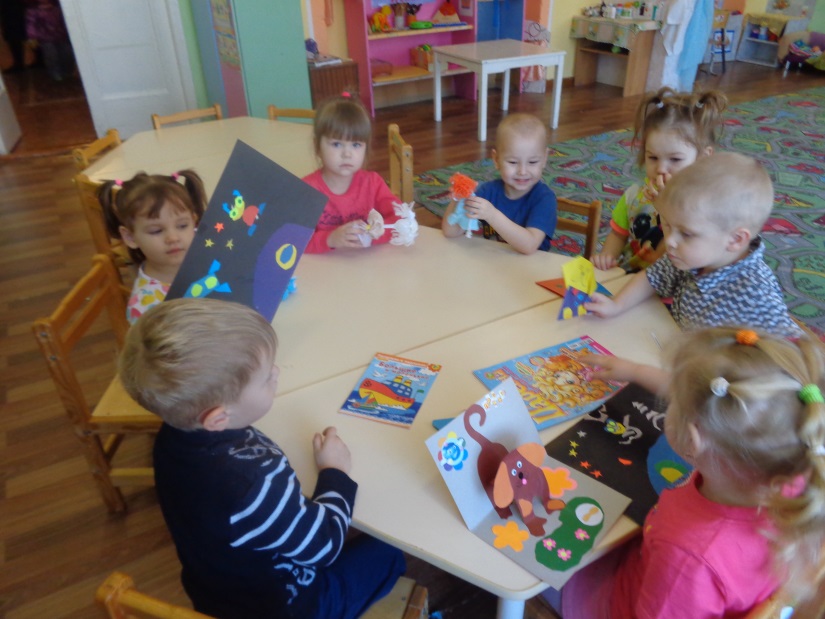 